Report on the Performance of General Practices in Whānau Ora Collectivesas at March 2015Citation: Ministry of Health. 2015. Report on the Performance of General Practices in Whānau Ora Collectives as at March 2015. Wellington: Ministry of Health.Published in August 2015
by the Ministry of Health
PO Box 5013, Wellington 6145, New ZealandISBN 978-0-478-44850-4 (online)
HP 6229This document is available at www.health.govt.nz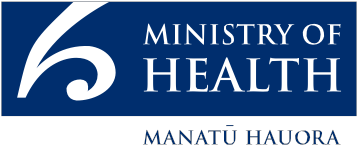 ContentsBackground	1Sample methodology	1Data analysis		2Highlights	3Report by individual indicator	4Indicator 1: 	CVD risk recorded – up 10.0 percent over the year March 2014 to March 2015	4Indicator 2:     Diabetes patient review – little change over the year March 2014 to March 2015	5Indicator 3:     Diabetes management – little change over the year March 2014 to March 2015	6Indicator 4:     Smoking cessation advice – up 8.1 percent over the year March 2014 to March 2015	7Indicator 5:     Cervical smear recorded – little change over the year March 2014 to March 2015	8Indicator 6:     Mammography for high needs – little change over the year March 2014 to March 2015	9Indicator 7:     Flu vaccination 65+ – down 27.0 percent between March 2014 and March 2015	10Indicator 8:    Percentage of enrolled patients with prescriptions for conditions and diagnosis – overall better results for the Whānau Ora sample over the year March 2014 to March 2015	11Indicator 9:     Mental health – increasing prevalence over the year March 2014 to March 2015	12Indicator 10:   Mean fee charged for enrolled patients – less fees paid by enrolled patients in the Whānau Ora sample	13Indicator 11:    Median BMI of enrolled patients – little change over the year March 2014 to March 2015	14Patient profiles – Whānau Ora and national samples	15List of TablesTable 1: Performance against the ‘CVD risk recorded’ indicator	4Table 2: Performance against the ‘Diabetes patient review’ indicator	5Table 3: Performance against the ‘Diabetes management’ indicator	6Table 4: Performance against the ‘Smoking cessation advice’ indicator	7Table 5: Performance against the ‘Cervical smear recorded’ indicator	8Table 6: Performance against the ‘Mammography for high needs’ indicator	9Table 7: Performance against the ‘Flu vaccination 65+’ indicator	10Table 8: Performance against the ‘Coding’ indicators	11Table 9: Performance against the ‘Mental health’ indicator	12Table 10: Performance against the ‘Mean fee charged for enrolled patients’ indicator	13Table 11: Performance against the ‘Median BMI of enrolled patients’ indicator	14Table 12: Whānau Ora and national samples’ patient profiles	15List of FiguresFigure 1:	Performance against the ‘CVD risk recorded’ indicator	4Figure 2:	Performance against the ‘Diabetes patient review’ indicator	5Figure 3:	Performance against the ‘Diabetes management’ indicator	6Figure 4:	Performance against the ‘Smoking cessation advice’ indicator	7Figure 5:	Performance against the ‘Cervical smear recorded’ indicator	8Figure 6:	Performance against the ‘Mammography for high needs’ indicator	9Figure 7:	Performance against the ‘Mental Health’ indicator	12BackgroundWhānau Ora is an inclusive interagency approach to providing health and social services to build the capacity of all New Zealand families in need. It empowers whānau as a whole rather than focusing separately on individual family members and the challenges they face in isolation.This report focuses on the performance of general practices in Whānau Ora collectives – using results from the software package HealthStat, which collects an anonymous summary of patient health information from general practices in Whānau Ora collectives. Although not all Whānau Ora collectives include general practice providers, the data collected for this report can help highlight any changes in performance over time for health providers in the collectives.This report includes results for 11 HealthStat indicators selected by representatives from the Ministry of Health (the Ministry), Te Puni Kōkiri and Tumu Whakarae (National Reference Group of Māori Health Strategy Managers within DHBs).The indicators were chosen as a framework for analysis because they link to major causes of morbidity and mortality for Māori and support the Whānau Ora Outcomes Framework developed by Te Puni Kōkiri.The Ministry reports on the Whānau Ora sample every three months.Sample methodologyThe report compares two samples: a Whānau Ora sample and a national sample, with the national sample acting as a benchmark.The Ministry formed the Whānau Ora sample, comprising a selection of Māori and Pacific providers with practices belonging to Whānau Ora collectives, by drawing on existing agreements with Māori provider practices and then recruiting seven Pacific provider practices also, as part of Whānau Ora collectives.The national sample was selected from a list of all practices providing general primary care services that use Med-Tech (patient management software). The sampling methodology was designed to deliver a geographically representative sample of 100 practices. The overall response rate was 84 percent. The response rate from low-decile high Māori and Pacific population practices that appeared in the random sample was 100 percent; therefore, the national sample is slightly biased in favour of these populations. Also, because the national sample is randomly selected, practices may belong to both samples.The number of practices in each sample is subject to change because of practice closures and mergers. The number of practices in the national sample is maintained near 100, while the focus of the Whānau Ora sample is to reflect the populations served in the Whānau Ora initiative.Data analysisThe data used in this report is not adjusted in any way. This is because we are measuring the performance of practices, which is dependent on practice characteristics and largely not the age, ethnicity or deprivation of its clients.To show how performance has changed over time, current results are compared to the same month’s results from the previous year. The graphs show data for two years, which enables readers to gain a better understanding of the results.Also, this report states if the Whānau Ora sample performed ‘better than’, ‘as well as’, or ‘did not perform as well as’ the national sample. These statements are based on statistical tests performed on the results as at March 2015.HighlightsGeneral practices in the Whānau Ora sample showed improving performances across a number of indicators in the year ended 31 March 2015.The improvements in the year ended March 2015 include:increased performance against the ‘Cardiovascular disease (CVD) risk recorded’ indicator: increased from 77.6 percent to 87.6 percent (10.0%)increased performance against the ‘Smoking cessation advice’ indicator: increase from 81.1 percent to 89.2 percent (8.1%).The Whānau Ora sample performed better than the national sample in the following indicators:CVD risk recordeddiabetes patient reviewflu vaccination 65+percentage of enrolled patients with prescriptions for conditions and diagnosis – three of four indicators (asthma, depression and diabetes)mean fee charged.The Whānau Ora sample performed as well as the national sample in the following indicators:smoking cessation advicemammography for high needspercentage of enrolled patients with prescriptions for conditions and diagnosis indicators  - one of four indicators (ischaemic heart disease)median BMI.The Whānau Ora sample did not perform as well in the following indicators:diabetes managementcervical smear recordedmental health.Overall, the Whānau Ora sample results are positive, particularly given the fact that 59.1 percent of patients enrolled in practices in the Whānau Ora sample are high health-needs patients (Māori, Pacific and/or people living in areas of high socioeconomic deprivation). By comparison only 25.6 percent of the population enrolled in practices in the national sample have high health needs.The highlights seen in the Whānau Ora sample results cannot be directly attributed to any one particular programme or initiative; they are indicative of positive changes to service delivery as a whole.Report by individual indicatorIndicator 1: CVD risk recorded – up 10.0 percent over the year March 2014 to March 2015Definition: Percentage of eligible registered patients who have had a CVD risk assessment completed.The eligible population is:Māori, Pacific, Indian and Asian men aged 35–74 yearsMāori, Pacific, Indian and Asian women aged 45–74 yearsmen of all other ethnicities aged 45–74 yearswomen of all other ethnicities aged 55–74 years.Table 1: Performance against the ‘CVD risk recorded’ indicatorDuring the last year, good gains have been made against the indicator ‘CVD risk recorded’. The completion of a CVD risk assessment in registered patients in the Whānau Ora sample increased from 77.6 percent to 87.6 percent, an increase of 10.0 percent.The Whānau Ora sample performed better than the national sample in the ‘CVD risk recorded’ indicator.Figure 1: Performance against the ‘CVD risk recorded’ indicatorIndicator 2: Diabetes patient review – little change over the year March 2014 to March 2015Definition: Percentage of all registered patients aged 15–79 years with diabetes mellitus who have had a diabetes review completed in the last 13 months.Table 2: Performance against the ‘Diabetes patient review’ indicatorOver the last year March 2014 to March 2015, there has been little change in the indicator ‘Diabetes patient review’ for both the Whānau Ora sample and National sample, although the Whānau Ora sample results continue to be higher than the national sample.The Whānau Ora sample performed better than the national sample in the ‘Diabetes patient review’ indicator.Figure 2: Performance against the ‘Diabetes patient review’ indicatorIndicator 3: Diabetes management – little change over the year March 2014 to March 2015Definition: Median of latest mmol/mol HbA1c of funded patients with a measure in the last year. ‘Other’ includes patients with no ethnicity recorded.Target HbA1c levels vary from person to person, but as a general guide:a level of < 50 indicates exceptional glycaemic controla level of 50–54 indicates very good glycaemic controla level of 55–64 indicates glycaemic control that is acceptable in many individuals but higher than recommendeda level of 65–79 indicates suboptimal glycaemic controla level of 80–99 indicates poor glycaemic controla level of ≥ 100 indicates extremely poor glycaemic control.Table 3: Performance against the ‘Diabetes management’ indicatorThis indicator measures the management of diabetes by showing changes to the median of latest mmol/mol HbA1c of funded patients, with measurement taking place in the last year. A downwards median trend is considered good management.The Whānau Ora sample did not perform as well as the national sample in the ‘Diabetes management’ indicator.Figure 3: Performance against the ‘Diabetes management’ indicatorIndicator 4: Smoking cessation advice – up 8.1 percent over the year March 2014 to March 2015Definition: Percentage of registered patients aged 15–75 years recorded as being smokers in the last 15 months, who have received smoking cessation advice in the last year.Table 4: Performance against the ‘Smoking cessation advice’ indicatorDuring the last year, good gains have been made against the indicator ‘Smoking cessation advice’. Over this time, the percentage of registered patients receiving smoking cessation advice in the Whānau Ora sample increased from 81.1 percent to 89.2 percent, an increase of 8.1 percent.The Whānau Ora sample performed as well as the national sample in the ‘Smoking cessation advice’ indicator.Figure 4: Performance against the ‘Smoking cessation advice’ indicatorIndicator 5: Cervical smear recorded – little change over the year March 2014 to March 2015Definition: Percentage of registered female patients aged 20–69 years who have received a cervical smear in the last three years.Table 5: Performance against the ‘Cervical smear recorded’ indicatorDuring the last year, there has been little change in the percentage of registered patients receiving a cervical smear in both the Whānau Ora and national samples.The Whānau Ora sample did not perform as well as the national sample in the ‘Cervical Smear recorded’ indicator.Figure 5: Performance against the ‘Cervical smear recorded’ indicatorIndicator 6: Mammography for high needs* – little change over the year March 2014 to March 2015Definition: Percentage of non-exempt enrolled high-needs female patients aged 50–69 years who have received a mammogram in the last two years.For this indicator, patients defined as ‘high needs’ include Māori and Pacific women and women living in NZDep decile areas 9 or 10.Table 6: Performance against the ‘Mammography for high needs’ indicatorDuring the last year, there has been little change in the results for the ‘Mammography for high needs’ indicator for the Whānau Ora and national samples.As at March 2015, the Whānau Ora sample performed as well as the national sample in the ‘Mammography for high needs’ indicator.Figure 6: Performance against the ‘Mammography for high needs’ indicatorIndicator 7: Flu vaccination 65+ – down 27.0 percent between March 2014 and March 2015Definition: Percentage of enrolled patients aged 65+ who have received a flu vaccination this calendar year.Table 7: Performance against the ‘Flu vaccination 65+’ indicatorThe results for March 2015 are quite different to March 2014. This illustrates the high seasonality of this indicator which makes trend analysis difficult.The Whānau Ora sample performed better than the national sample in the ‘Flu vaccination 65+’ indicator.Indicator 8: Percentage of enrolled patients with prescriptions for conditions and diagnosis – overall better results for the Whānau Ora sample over the year March 2014 to March 2015Definition: Percentage of enrolled patients with a prescription for asthma, depression, diabetes or ischaemic heart disease (IHD) who have been diagnosed with that condition. HealthStat uses this indicator as a measure of coding accuracy.Table 8: Performance against the ‘Coding’ indicatorsOverall, these results indicate better coding accuracy among the Whānau Ora sample. The Whānau Ora sample performed better than the national sample against this indicator in the case of enrolled patients with prescriptions for asthma, depression and diabetes matched to an applicable recorded diagnosis. In the case of IHD, the Whānau Ora sample performed as well as the national sample.Indicator 9: Mental health – increasing prevalence over the year March 2014 to March 2015Definition: Percentage of enrolled patients aged 16 years or over who have been diagnosed with anxiety, bipolar, depression or schizophrenia.Table 9: Performance against the ‘Mental health’ indicatorGeneral practices find the ‘Mental health’ measure useful because it shows them how many of their patients have a mental health diagnosis. The practices can then apply actions, such as recalls and alerts, and review, correct or update a patient’s records. They can also examine if mental health issues are being adequately identified.Key results from Te Rau Hinengaro: The New Zealand Mental Health Survey (2006) stated that Māori and Pacific people had a higher prevalence of mental disorder and serious disorder in the previous 12 months than the non-Māori non-Pacific group. The survey also stated that Māori and Pacific people were less likely than the non-Māori non-Pacific group to access treatment when severity was taken into account. For these reasons, and because the Whānau Ora sample has a much higher composition of Māori and Pacific people than the national sample (77.8% and 31.6% respectively), a higher prevalence in this accessing treatment indicator is seen as a better result.The Whānau Ora sample did not perform as well as the national sample in the ‘Mental health’ indicator. However, the growth in the indicator in both samples is positive as it suggests that practices are better identifying those patients who need mental health services.Figure 7: Performance against the ‘Mental Health’ indicatorIndicator 10: Mean fee charged for enrolled patients – less fees paid by enrolled patients in the Whānau Ora sampleDefinition: Mean actual fee that practices charge enrolled patients in particular age groups for general medical services only, up to $100.Table 10: Performance against the ‘Mean fee charged for enrolled patients’ indicator*	Note many practices in the Whānau Ora sample charge no fees for the 0–5 years and
6–17 years age groups. Due to different methods of recording ‘no fees’, results for these age groups are subject to fluctuations. For this reason, time-series data are not presented and different quarters should not be compared. Also, while fees are lower and often free for children under 6 years old, such patients can incur other fees, like practice fees or the cost of some vaccinations that are not fully funded.This indicator measures the mean actual fee that practices charge their enrolled patients in particular age groups for consultations, up to $100. The $100 limit is intended to confine this indicator to standard consultations, excluding more expensive services, such as minor surgery procedures.The mean fees charged for enrolled patients in the Whānau Ora sample continue to be about half those charged by the national sample across most age groups. This is partly the result of the higher funding received by the Whānau Ora sample; many practices in this sample are receiving funding through the Very Low Cost Access (VLCA) scheme. The VLCA scheme is available to primary health organisations and their practices if they agree to offer, and maintain, very low fees to their enrolled population for standard consultations.The Whānau Ora sample performed better than the national sample in the ‘Mean fee charged’ for enrolled patients’ indicator.Indicator 11: Median BMI of enrolled patients – little change over the year March 2014 to March 2015Definition: Median of the latest BMI recorded or calculated (kg/m²) for enrolled patients aged 10 years or over. In the ethnicity categories, ‘Other’ includes patients with no ethnicity recorded.Table 11: Performance against the ‘Median BMI of enrolled patients’ indicatorThis indicator measures the median of the latest body mass index (BMI) recorded or calculated (kg/m²) for enrolled patients aged 10 years or over.The median BMIs of Māori, Pacific and Other patients in the Whānau Ora sample are similar to those of the national sample. Almost all results improved slightly over the last year for both samples, by 0.5 kg/m² or less.The Whānau Ora sample performed as well as the national sample in the ‘Median BMI of enrolled patients’.Patient profiles – Whānau Ora and national samplesTable 12 below shows the patient profiles of the Whānau Ora and national samples.Table 12: Whānau Ora and national samples’ patient profiles*	Enrolled patients are patients registered with a practice, which determines the amount of funding the practice receives. Ethnicity is prioritised in the order Māori, Pacific, Asian and Other. Also, unknown ethnicities are recorded as ‘Other’.As Table 12 shows, the proportion of patients with high health needs in the Whānau Ora sample (59.1%) is significantly higher than the national sample (25.6%). This needs to be taken into account when results for the Whānau Ora sample are compared with the national sample.As both samples have relatively large populations, there are sufficient numbers in each indicator to remove uncertainty associated with small samples.March 2014March 2015DifferenceTrend last yearWhānau Ora sample77.6%87.6%10.0%IncreasingNational sample77.2%86.8%9.6%IncreasingMarch 2014March 2015DifferenceTrend last yearWhānau Ora sample76.1%77.0%0.9%Little changeNational sample71.4%73.1%1.7%Little changeMarch 2014March 2015DifferenceTrend last yearWhānau Ora sample56.057.01.0Little changeNational sample53.054.01.0Little changeMarch 2014March 2015DifferenceTrend last yearWhānau Ora sample81.1%89.2%8.1%IncreasingNational sample77.1%89.0%11.9%IncreasingMarch 2014March 2015DifferenceTrend last yearWhānau Ora sample58.5%58.1%-0.4%Little changeNational sample70.9%69.3%-1.7%Little changeMarch 2014March 2015DifferenceTrend last yearWhānau Ora sample59.3%60.1%0.8%Little changeNational sample63.1%61.0%-2.1%Little changeMarch 2014March 2015DifferenceTrend last yearWhānau Ora sample29.4%2.5%-27.0%DecreasingNational sample26.6%1.6%-25.0%DecreasingMarch 2014March 2015DifferenceTrend last yearAsthmaWhānau Ora sample77.3%78.6%1.3%Little changeNational sample72.9%72.3%-0.6%Little changeDepressionWhānau Ora sample42.4%40.8%-1.6%Little changeNational sample37.5%38.0%0.5%Little changeDiabetesWhānau Ora sample97.5%97.7%0.2%Little changeNational sample94.3%94.5%0.2%Little changeIHDWhānau Ora sample54.7%55.3%0.7%Little changeNational sample57.6%58.6%1.0%Little changeMarch 2014March 2015DifferenceTrend last yearWhānau Ora sample17.7%18.4%0.7%Little changeNational sample19.8%21.0%1.2%Little changeAge groupWhānau Ora sampleNational sample0–5*$3.91$17.246–17*$8.08$17.0918–24$14.53$24.9225–44$14.36$25.9445–64$13.51$25.2665+$11.44$25.52March 2014March 2015DifferenceTrend last yearMāoriWhānau Ora sample29.028.7-0.3Little changeNational sample28.328.1-0.2Little changePacificWhānau Ora sample31.531.70.2Little changeNational sample31.431.1-0.3Little changeOtherWhānau Ora sample26.025.9-0.1Little changeNational sample26.026.00.0Little changeWhānau Ora sampleWhānau Ora sampleNational sampleNational sampleNumberPercentageNumberPercentageNumber of practices36–100–Enrolled patients*Asian4,9394.8%28,4196.3%Māori51,04949.3%110,88424.4%Pacific29,07528.5%32,5197.2%Other (includes European)18,13017.4%281,73162.1%Total103,193100.0%453,553100.0%Age0–1428,58827.7%102,96822.7%15–2417,35616.8%61,88813.6%25–4426,39325.6%111,47624.6%45–6421,58220.9%114,69625.3%65+9,2749.0%62,52013.8%Total103,193100.0%453,548100.0%SexMale49,78548.2%218,45848.2%Female53,40851.8%235,09251.8%Total103,193100.0%453,550100.0%DeprivationEnrolled patients living in NZDep decile areas 9 or 1059,93159.1%114,72525.6%Total enrolled patients with deprivation recorded101,40898.3%447,87198.7%